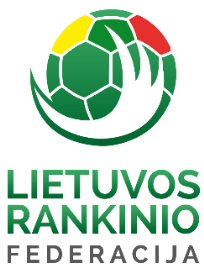 2022/2023 m. SEZONO LIETUVOS JAUNIMO, JAUNIŲ, JAUNUČIŲ IR VAIKŲ RANKINIO ČEMPIONATASKAUNO RAJONO SM - GARLIAVA  U–17 (VAIKINAI)KOMANDOS PARAIŠKAGalioja nuo 2023.02.28 – 2023.06.30Leista dalyvauti varžybose 19 (DEVYNIOLIKAI) žaidėjųKOMANDOS OFICIALŪS ASMENYSŠią patvirtintą paraišką privaloma turėti kiekvienose Lietuvos jaunimo, jaunių, jaunučių ir vaikų rankinio čempionato rungtynėse.LRF Generalinis sekretorius			Miglius AstrauskasEil. Nr.Pavardė, VardasGimimo dataLicencijosNr.ŪgiscmSvoriskgŽaidėjoNr.1.MACIJAUSKAS MANTAS2007 04 245786179652.NEVERAUSKAS TOMAS2007 01 174643182733.URBONAVIČIUS TITAS2007 04 265787177614.USTILA TAURIUS2008 03 204647173615.ŠIMKŪNAS BENAS2007 02 215788171636.GADLIAUSKAS KAMILIS2007 04 065789172597.BABRAUSKIS MATAS2007 07 214657171568.ŠEPETYS DOMANTAS2007 01 314644175659.VILUŠIS MATAS2007 06 0846481847110.VENSKŪNAS VITAS2008 05 1646581605011.MATULIONIS IGNIUS2008 09 2750401584612.GELUMBAUSKAS MANTAS2006 07 1239181746913.BOGUŠEVIČIUS TOMAS2006 09 2539171857014.SURVILA AUGUSTAS2006 05 1940361897315.VENSLOVAS JOKŪBAS2006 12 0141201937016.PAULIUKAITIS POVILAS2007 07 1646421776617.VALAIKA KAJUS2006 06 0957901777618.BALSYS MINDAUGAS2007 11 0342601857019.ZIKAS MARTYNAS2006 05 156468Eil. Nr.Pavardė, VardasGimimo dataPareigos1.BARANAUSKIENĖ LAIMA Trenerė